Landjugend Steiermark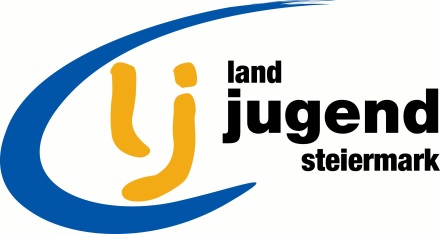 Krottendorfer Str. 81, 8052 Grazwww.stmklandjugend.atlandjugend@lk-stmk.at 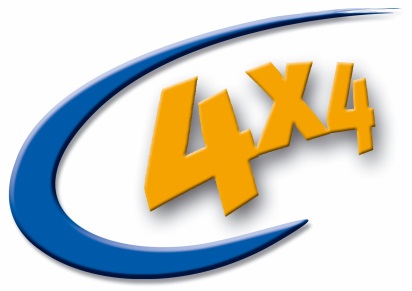 4x4 Landesentscheid25. & 26. April 2015ERLEBNISTOUR:Region ZirbenlandMax. Punkte: 4Zeitvorgabe: 8 MinutenÜber das Zirbenland  	4 PunkteWie nennt sich der Judenburger Stadtturm noch? (0,2 Punkte)SternenturmWie hieß der bekannte Minnesänger, der in Judenburg lebte? (0,2 Punkte)Ulrich von Liechtenstein Nennt die vier Säulen, auf denen sich die LEADER-Region Zirbenland aufbaut! (0,8 Punkte)Tourismus, Energie, Wirtschaft, LandwirtschaftJe 0,2 PunkteAm Fuße welchen Berges wurden Fundstücke aus der Hallstattzeit durch Ausgrabungen entdeckt? (0,2 Punkte)Falkenberg Welcher Marke wurde in Judenburg ein Museum gewidmet? (0,2 Punkte)PuchWie hieß die erste Goldwährung in den Ländern der Habsburger, welche auch heute noch als Einkaufsmünze in der Region verwendet wird? (0,2 Punkte)Judenburger Gulden 	Nennt zwei Seen im Zirbenland! (0,2 Punkte)Wildsee, Lindersee, Lavantsee, Großer und Kleiner WinterleitenseeJe 0,1 PunktNennt einen Berg im Zirbenland! (0,2 Punkte)Ameringkogel, Zirbitzkogel,…	Fuchskogel, Weißeck, Brandriegel, Hohe Ranach, Erßlstand, Wenzelalpe, Kreiskogel, Scharfes Eck, Streitwiesenalm, Zöhrerkogel, Angerlkogel, Jägerstube, Speikkogel, Schlosserkogel, Schloferkogel, PfaffenköpfelFür wie viele Jahre werden die Zirbenlandhoheiten gewählt? (0,2 Punkte)2 JahreWie hoch ist der Zirbitzkogel? (0,2 Punkte)2.397 m Wie heißt das Maskottchen vom Steirischen Zirbenland? (0,2 Punkte)ZirblZu welchem Regionalverband gehört das Zirbenland Steiermark? (0,2 Punkte)Urlaubsregion Murtal	Nennt eine Hütte als Ausgangspunkt für eine Wanderung auf den Zirbitzkogel! (0,2 Punkte)Waldheimhütte, Sabathyhütte, Winterleitenhütte, TonnerhütteNennt drei Zirbenlandprodukte! (0,3 Punkte)Zirbenlandkorb, Zirbenschnaps, Zirbenöl, Zirbenseife, Zirbensalbe, Zirbenmassageöl, Zirbenkugeln, Zirbenholz, Zirbenbett, Zirbenliege, Zirbenmöbel, Zirup (= alkoholfreies Getränk aus Zirbenzapfen), Zirbentracht, Zirbenjacke, Zirbenlandstoff…			Je 0,1 PunktWelche drei Tourismusverbände bilden das Zirbenland? (0,3 Punkte)Tourismusverband  Steirisches ZirbenlandTourismusverband JudenburgTourismusverband WeißkirchenJe 0,1 PunktWie heißt die alkoholfreie Variante des Zirbenschnaps? (0,2 Punkte)ZirupBezirk:Punkte:Startnummer:Zeit: